МБОУ "Лицей № 87 имени Л.И.Новиковой"Учебно-исследовательская работа Создание модели генератора водорода и исследование его характеристик.                                                                     выполнил ученик 8 «А» класса                                                             	                       Никитин ЕгорНижний Новгород, 2023                             СОДЕРЖАНИЕВведение……………………………………………………………..3 1. Способ получения водорода с помощью модели водородного генератора. Описание модели водородного генератора…………..42. Изучение характеристик водородного генератора. Исследование зависимости производительности реактора-электролизера от количества пластин………………………………………………83. Водородный топливный элемент – как устройство выработки электричества ………………………………………………………..94. Исследование свойств протоннообменной мембраны…………12Заключение..........................................................................................13 Список литературы.............................................................................14ВведениеКак известно, водород, он же hydrogen, – первый элемент таблицы Менделеева, - представляет собой легчайшее газообразное вещество, обладающее высокой химической активностью. При окислении (горении) выделяет огромное количество теплоты, образуя обычную воду. Таким образом, горение водорода – процесс экологически чистый, никаких вредных веществ не выделяется. Но! Благодаря химической активности газ в свободном виде на Земле не встречается. Зато в составе воды его запасы неиссякаемы. Одним из способов получения газообразного водорода является электролиз воды в присутствии катализаторов – пластины и прочих дорогих сплавов.Во многих странах мира исследования в области водородной энергетики являются приоритетным направлением развития науки и техники. На фоне мирового дефицита энергоносителей многие европейские политики призывают отказываться от «грязного» российского газа и переходить на «чистый» водород. Даже недавний Парижский автосалон Mondial de l'Auto после четырехлетнего перерыва, в ноябре  2022 года прошел под знаменем водородных автомобилей. 500-сильная установка супер-кара Alpenglow позволяет разгоняться до 100 километров за пять секунд, а водородные топливные ячейки обеспечивают запас хода всего лишь в 1200 километров. Однако данный супер кар не предназначен для серийного производства, учитывая очень низкий  КПД таких двигателей.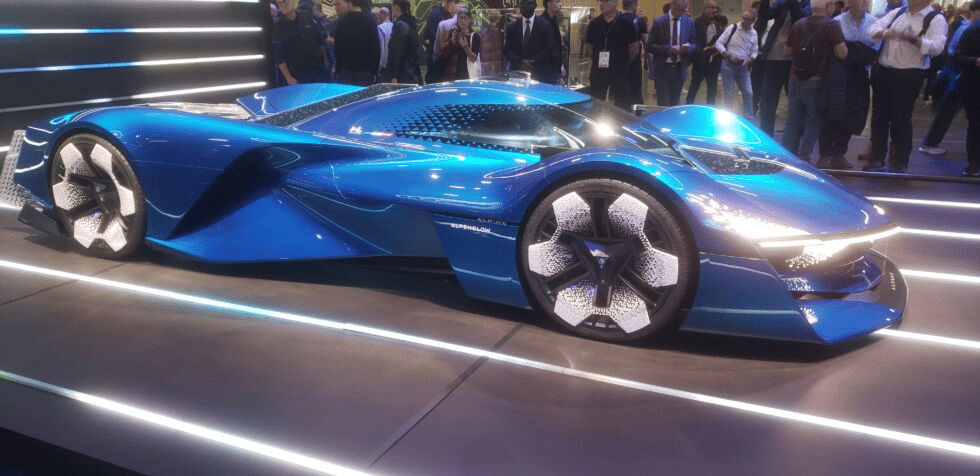  В нашей стране о внедрении водородного топлива пока никто не говорит… 1. Способ получения водорода с помощью модели водородного генератора. Описание модели водородного генератора.В своей работе я провел собственное исследование способа получения водорода с помощью модели водородного генератора, созданного в домашних условиях.Цель: создание модели водородного генератора, способного вырабатывать газ для практического примененияЗадачи:подобрать материалы для электродов генератора, создав конструкцию безопасной для постоянного использованиясобрать модель генератора водорода в домашних условияхопределить параметры зависимости производительности реактора-электролизераОборудование и материалы:А) *  лист оцинкованной стали 50х50см, толщиной 0,2 мм      * лист нержавеющей стали 50х50см, толщиной 0,2 мм
Б) Лабораторный источник питания YA XUN 1502DD 0-15V-10A 2xLED с кабелем и крокодильчиками в комплекте (с плавной регулировкой напряжения, доработанный по мощности до 10А)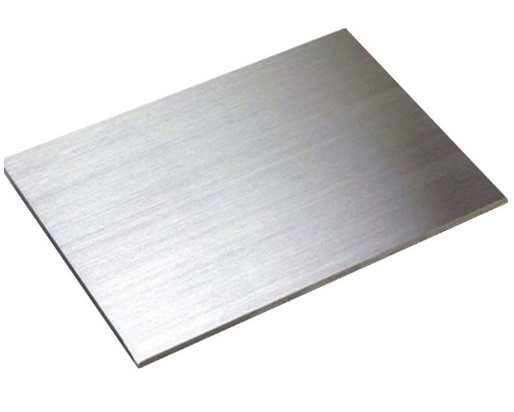 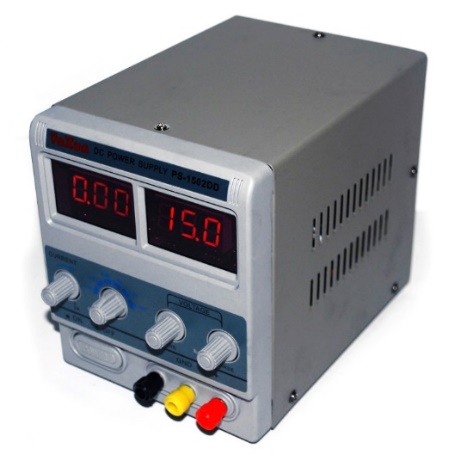 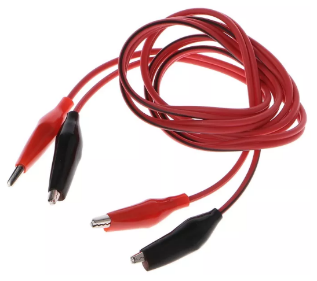 2 листа оргстекла 8х6см на каждый реактор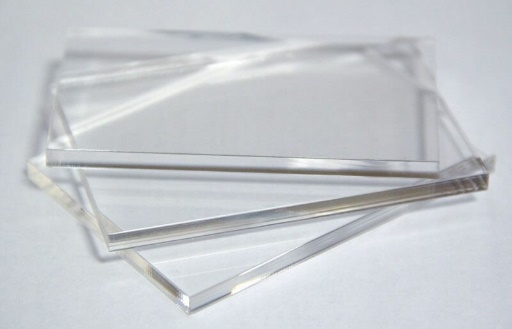 резиновая прокладка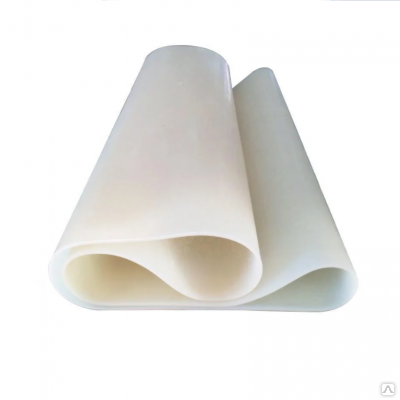 комплект крепежа (винты с гайками) 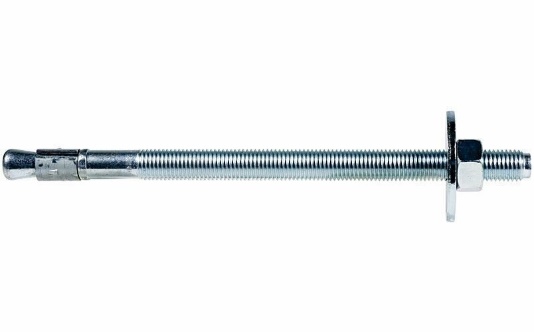 прозрачная трубка пвх 4мм 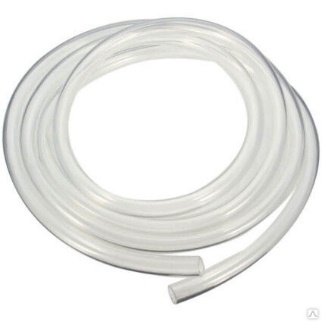 Ход работы:1) Собираем модель водородного генератора (электролизер), состоящую из: 2) Устанавливаем трубки для вывода газа и для подачи в генератор электролита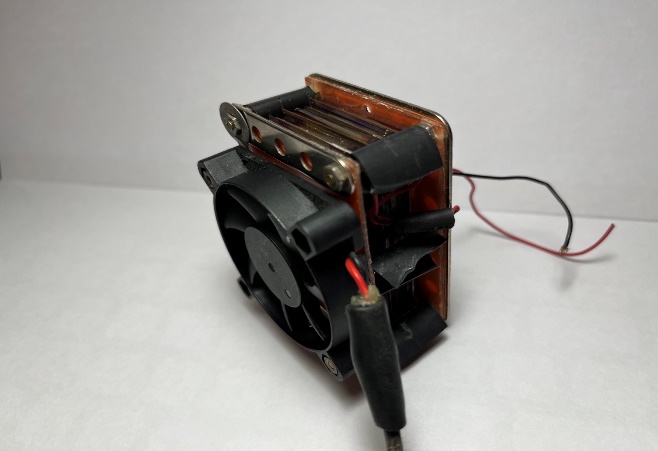 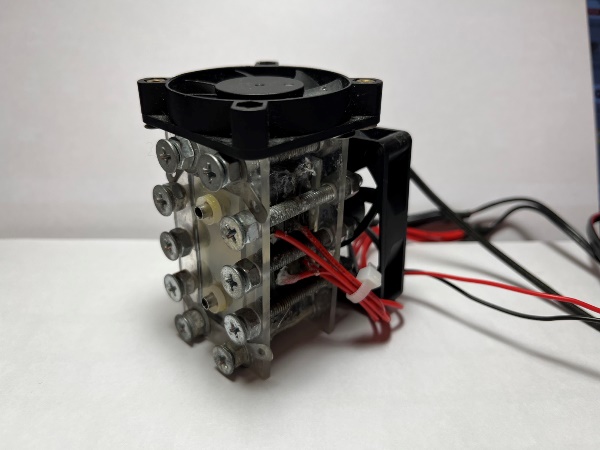 Рисунок1. Модель реактора- электролизера  №1 (слева) и  модель реактора- электролизера №2 (справа)3) Подключаем электрический ток от блока питания к нашему генератору. В генераторе вода разлагается на водород и кислород и выходит из трубки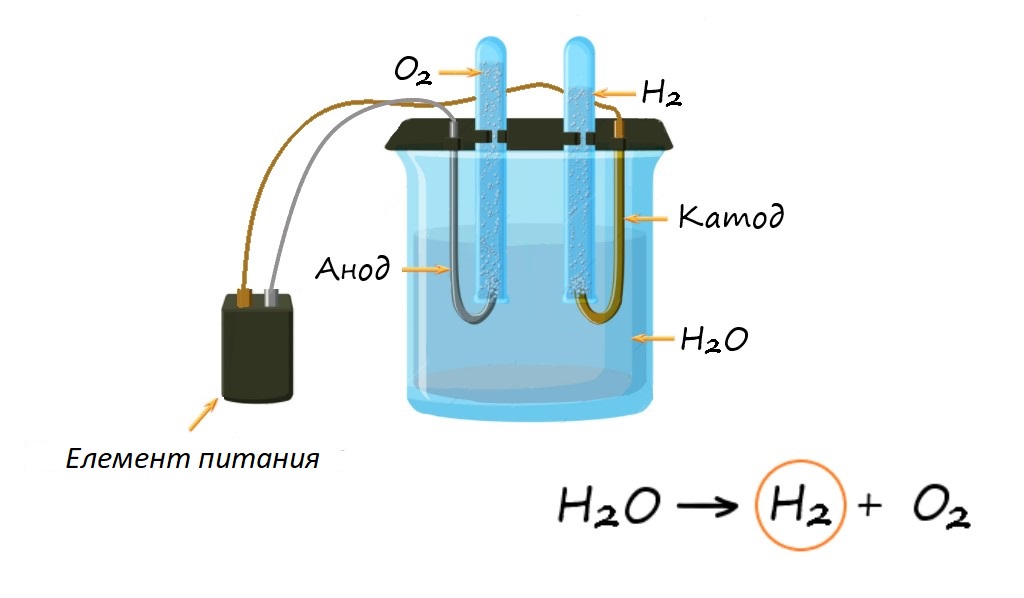 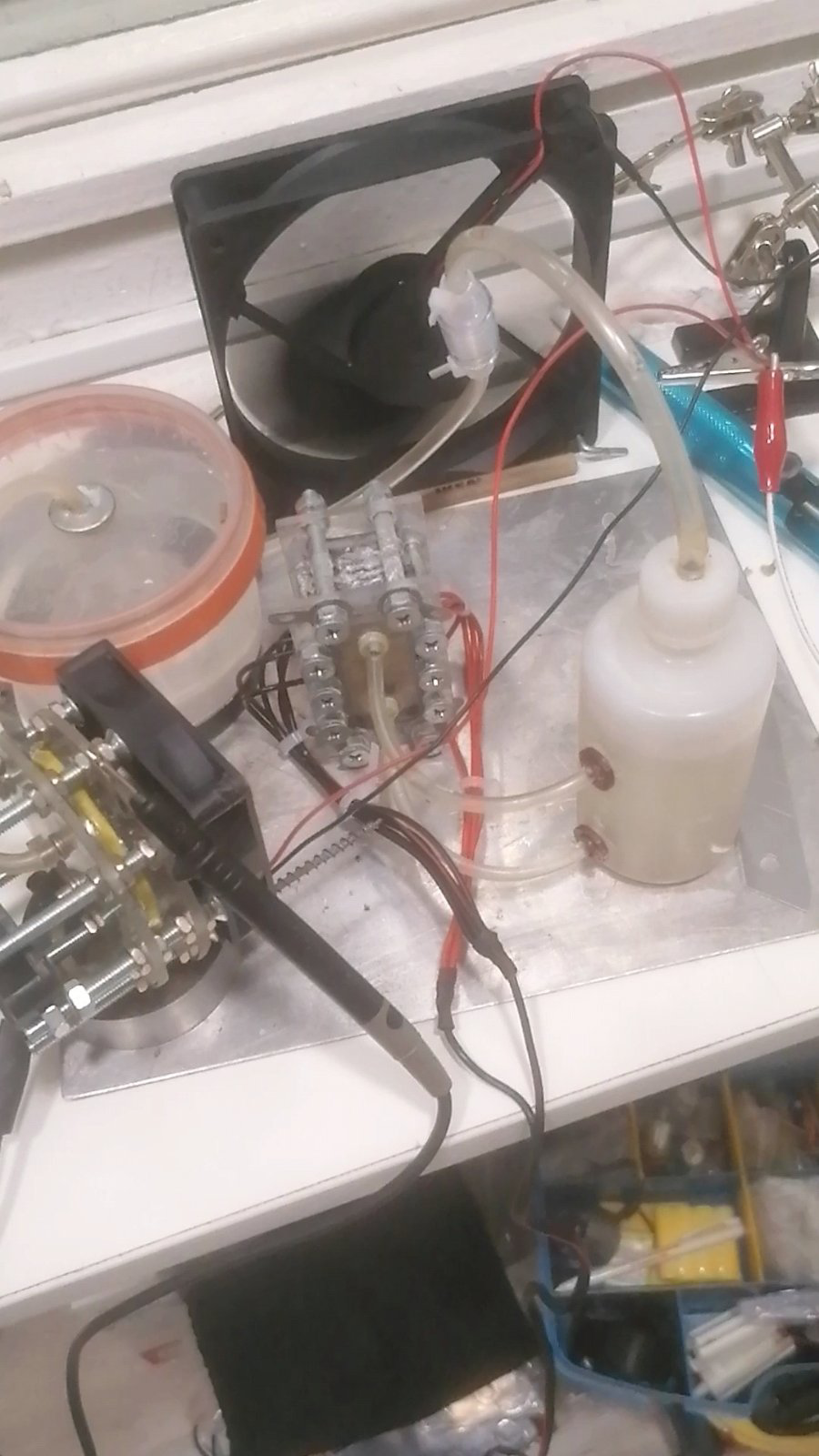  Далее газ поступает в разделительный бак, следом в гидрозатвор, а оттуда в обратный клапан.. Благодаря гидрозатвору и обратному клапану устраняется возможность распространения обратного пламени. Водород горит только на выходе из горелки, а не воспламеняется во все стороны.ВЫВОДПервоначальная модель моего водородного генератора (модель реактора-электролизера №1, выполненная из пластин оцинкованной стали) оказалась не долговечной, так как пластины быстро пришли в негодность из-за коррозии металла, образовавшейся в процессе электролиза. Ржавчина препятствовала прохождению напряжения и тока через пластины и воду. Пластины  из оргстекла толщиной в 1 мм также не выдержали давления и потрескались, что дало течь.Второй прототип водородного генератора (модель реактора-электролизера №2) был собран с учетом ошибок предыдущей модели. Материал пластин был заменен на нержавеющую сталь. Была проведена зачистка поверхности пластин шкуркой. Такая обработка крайне важна - она увеличит рабочую площадь и позволит избежать «прилипания» пузырьков газа к поверхности. Резиновые уплотнительные прокладки выполнены из плотной прозрачной резины, устойчивой к щелочи. Также был использован герметик в местах повышенного давления (выходы и области верхней и нижней части реактора). Ввиду сильного нагрева реактора и его проводов, в цепь дополнительно был подключен кулер системы охлаждения. Электролизёр заполним водою ровно наполовину для соблюдения техники безопасности.Модель № 2 получилась более  удачной. При повышении напряжения на электродах быстрее выделялся газ. Водород получен.2. Исследование зависимости производительности реактора-электролизера от количества пластинЦель: изучение зависимости производительности реактора-электролизера от количества металлических пластин реактора.Предположим, что увеличение количества пластин реактора-электролизера увеличивает объём выделяемого газа.Ход работы.1) Соберем генератор из количества пластин кратных 3-м.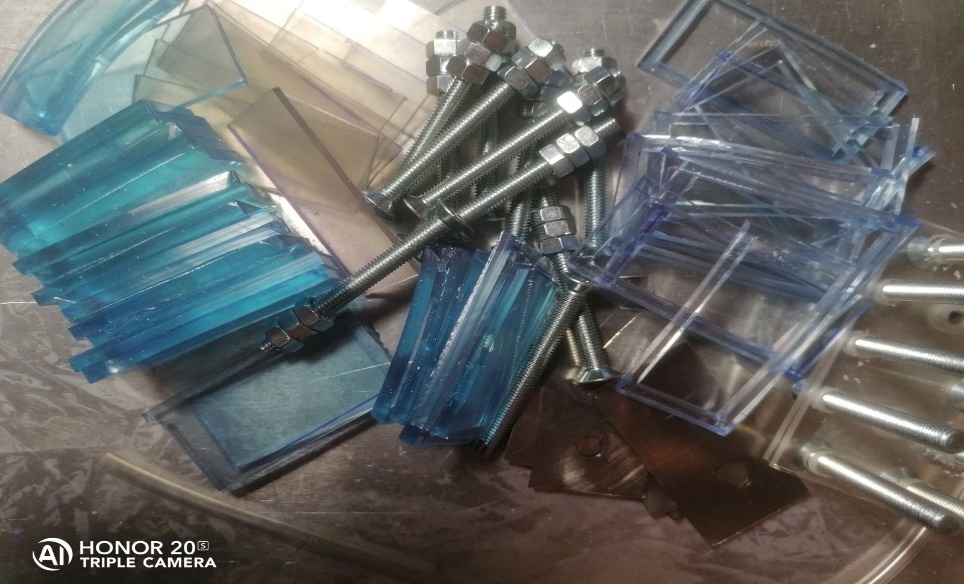 2) Подадим напряжение на разное количество пластин генератора (3;6;9 штук при соблюдении оптимального расстояния между ними - не меньше 0,5см), зафиксировав при этом объем выделившегося газа за равное количество времени.3) Для замера объема газа возьмем прозрачный пластиковый контейнер, тщательно загерметизированный, перевернутый вверх дном и наполненный водой, предварительно сделав в его нижней части ввод выходной трубки газа генератора.В момент включения генератора количество вытесненной воды позволит определить объем выделившегося газа. (они равны)4) Вычислим производительность (скорость выработки газа) Реактора для каждого измерения по формуле P=V/T, где:  Р – производительность прибора (или скорость выработки газа), мл/с; V – объем, выделившегося газа, мл; t – время выработки газа, с5) Сравним полученные данныеВЫВОДТаким образом, производительность реактора-электролизера находится в прямой зависимости от количества металлических пластин реактора при условии соблюдения одинакового расстояния между пластинами. 3. Водородный топливный элемент – как устройство выработки электричества Исследуя процесс получения водорода опытным путем с помощью электролиза воды, возникает вполне логичный вопрос: а возможно ли получение электричества посредством водорода?.....Возможно!..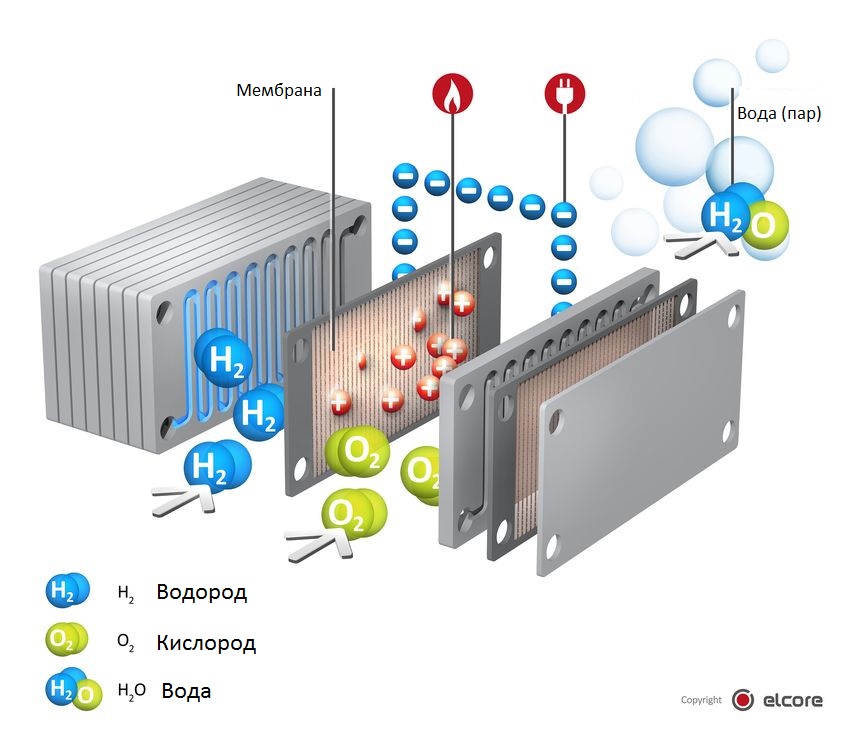 Водородный топливный элемент представляет собой электрохимическое устройство, вырабатывающее электричество посредством химической реакции между водородом и кислородом, а продуктом химической реакции является чистая водаПервый водородный топливный элемент был сконструирован английским ученым Уильямом Гроувом в 30-х годах XIX века. Гроув пытался осадить медь из водного раствора сульфата меди на железную поверхность и заметил, что под действием электрического тока вода распадается на водород и кислород. После этого открытия Гроув и работавший параллельно с ним Кристиан Шенбейн продемонстрировали возможность производства энергии в водородно-кислородном топливном элементе с использованием кислотного электролита. Ти 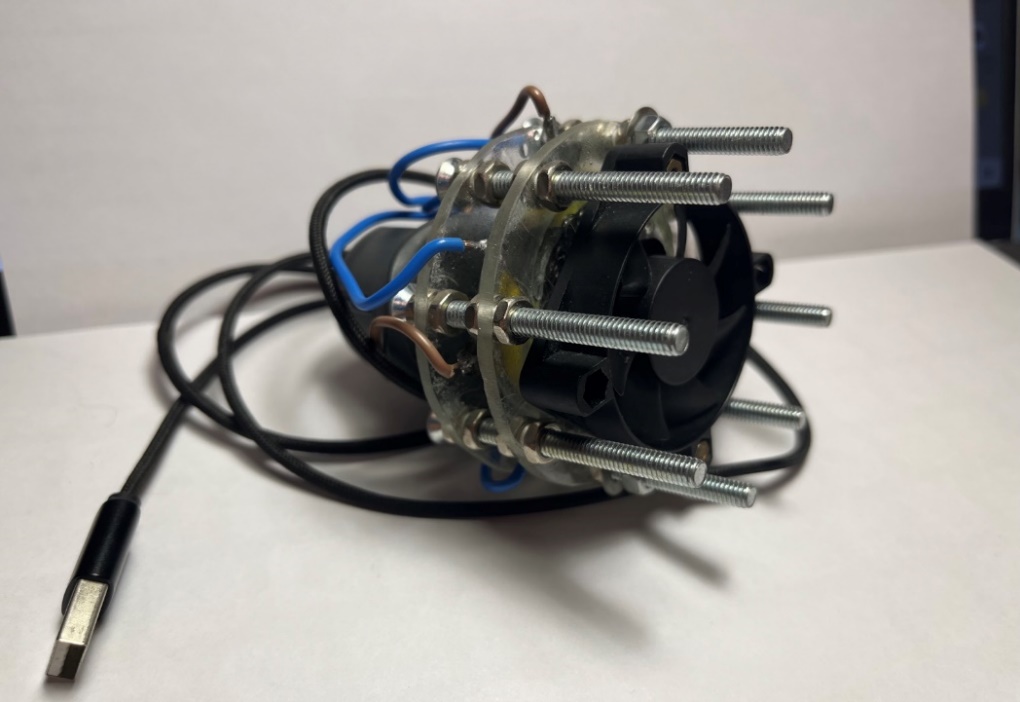 Топливный водородный элемент состоит из полимерной мембраны, помещенной между анодом (положительным электродом) и катодом (отрицательным электродом) вместе с анодным и катодным катализаторами. Полимерная мембрана используется в качестве электролита. Электроды обеспечивают контакт газа и электролита; перенос заряда происходит на границе трех фаз: электрода, газа и электролита. Электрон переходит с водорода на частицу углерода, а молекула водорода распадается на протоны согласно реакции H2 → 2H+ + 2e– .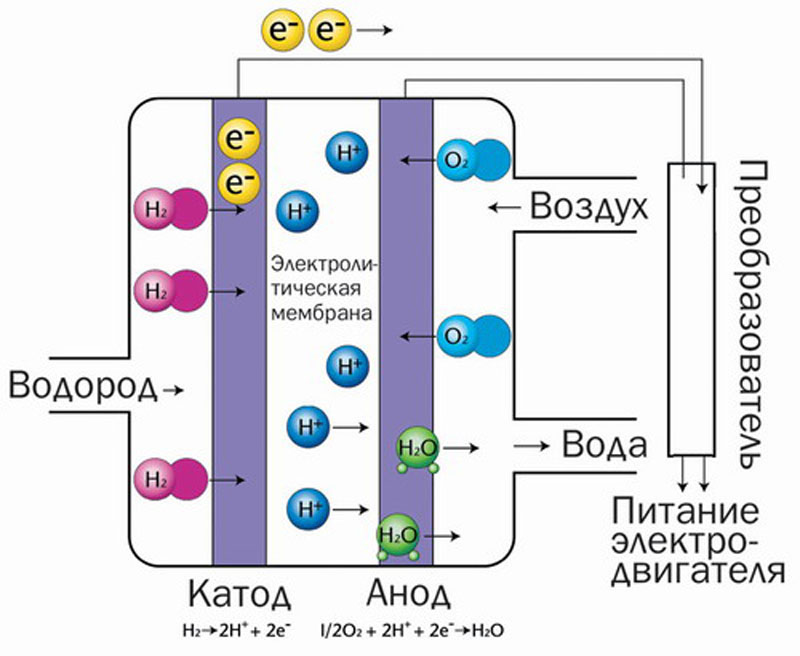 Положительно заряженные ионы водорода (протоны) через мембрану диффундируют к аноду, а поток электронов направляется к катоду через внешнюю электрическую цепь, к которой подключена нагрузка (потребитель электрической энергии).Кислород, подаваемый на анод, в присутствии катализатора вступает в химическую реакцию с ионами водорода (протонами) из протонообменной мембраны и электронами из внешней электрической цепи. В результате химической реакции образуется вода.4. Исследование свойств протоннообменной мембраныИзучая свойства протоннообменной мембраны можно выявить зависимость свойства проводимости мембраны от концентрации вещества Fe в ее составе. Для исследования я отобрал 3 вида Fe-содержащих компонентов: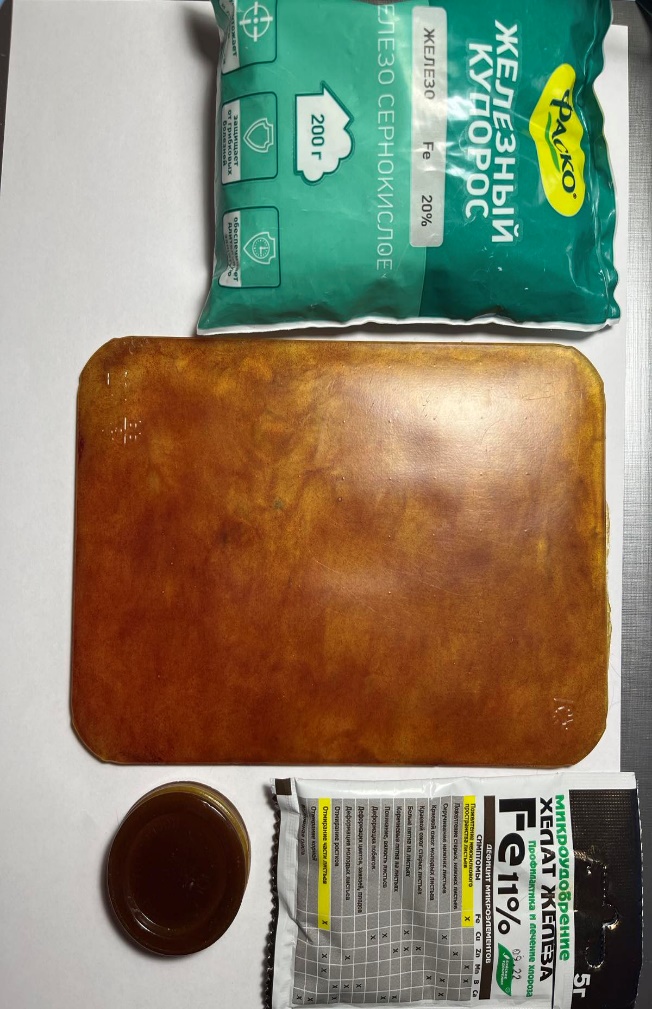 В ходе исследования свойства проводимости мембраны мною были выявлены следующие зависимости:ВЫВОДТаким образом, содержание Fe в различных примесях влияет на проводимость типа мембраны. Проводимость мембраны находится в прямопропорциональной зависимости от % содержания Fe в примесях.ЗаключениеВ ходе работы мне удалось создать модель водородного генератора, а также исследовать его характеристики. Цель работы была достигнута. Поставленные задачи выполнены:1) электролиз воды – приемлемый способ получения водорода. Водород - легко возобновляемое топливо. Его универсальность в том, что он может заменить любой вид горючего в самых разных областях энергетики, транспорта, промышленности, в быту. Почему же мы до сих пор не используем водородные двигатели?Главная проблема, перечеркивающая все преимущества водородного топлива: затраты электричества на выделение чистого вещества превышают количество энергии, получаемое от его сжигания. Максимальный КПД электролизера достигает 50%. Это значит, что на 1 кВт полученной теплоты затрачивается 2 кВт электроэнергии. Чтобы заменить 1л бензина для автомобиля потребуется 4766 литров чистого водорода.Таким образом, стоимость водородного топлива в несколько раз выше стоимости бензина и требует значительного количества электроэнергии для его производства.Самая высокая из всех веществ летучесть водорода также приводит к трудности его хранения: пары жидкого водорода проникают через мельчайшие зазоры. Так, специальный автомобильный бак, наполненный жидким водородом, за десять дней из-за испарения теряет половину объема.2) 	В свою очередь, водородный топливный элемент является устройством выработки электричества. На водородные топливные элементы не зря возлагают большие надежды. В процессе их работы загрязнение окружающей среды минимально, технические преимущества и безопасность очевидны, кроме того данный вид топлива принципиально автономен и способен заменить тяжелые и дорогие литиевые батареи. В 2017 году был создан «Водородный совет» (Hydrogen Council), включающий 39 крупных производителей автомобилей, таких как Audi, BMW, Honda, Toyota, Daimler, GM, Hyundai. Его целью является исследование и разработка новых водородных технологий и их последующее широкое внедрение.Список литературы 1) Водород в энергетике : учеб. пособие / Р. В. Радченко, А. С Мокрушин, В. В. Тюльпа. — Екатеринбург : Изд-во Урал. ун-та, 2014.2) Кузык Б. Н., Яковец, Ю. В. «Россия: стратегия перехода к водородной энергетике» 20073) Козлов С. И. «Водородная энергетика: современное состояние, проблемы, перспективы» 2009Модель реактора- электролизера  №1Модель реактора- электролизера №2Пластины из оцинкованной стали – 5штПластины из нержавеющей стали – 9штНаружные стенки реактора из оргстекла толщиной 1 мм- 2штНаружные стенки реактора из оргстекла толщиной 5 мм- 2штУплотнительные резиновые прокладки – 6 штукУплотнительные резиновые прокладки  повышенной плотности –10 штук Скрепляем все между собой с помощью крепежных винтов с гайкамиСкрепляем все между собой с помощью крепежных винтов с гайкамиКоличество пластин (n)V выделившегося газа (мл)T выработки газа (c)Производи-тельность(мл/c)U (В)I (A)3 96303.212106144304.8121092403081210вид различных примесей Fe в мембранесодержание примесей Fe в мембране (%)проводимость ионов (%)содержание примесей Fe в мембране при проводимости 100% (%)Показания тестера- вольтметра (В)Железный купорос Fe-20%1040252,2Хелат железа Fe-11%102245,51,5Хлорное железо   Fe-46%109210,853,8